                                                              بسمه تعالى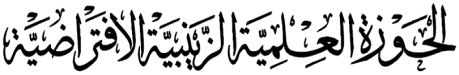                                            اسم الطالب: ............................................. 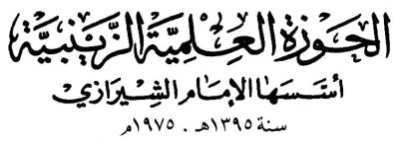    امتحانات دورة عام: 1440هـ		              المادة: البلاغة – مختصر المعاني ج2   الصف: الرابع – الفصل: الثاني                              الأستاذ: السيد رياض الحسين ملاحظة: الإجابة على خمس اسئلة: لكل سؤال عشرون درجة.س1) :اذكر ثلاث أمثلة قد تُرك منها المسند ، موضحاً لها بالشرح.س2) : تكلّم عن دواعي ذكر المسند.س3) : هناك داعيان لتعريف المسند ، اذكرهما باختصار. س4) : عرّف القصر ، ثمّ اذكر قسميه.س5) : اشرح قول المصنف عندما قسّم القصر تقسيما أخر فقال: (قصر الصفة على الموصوف ، وقصر الموصوف على الصفة).س6) : عدد طرق القصر الأربعة التي ذكرها المصنف.س7) : وجوه ثلاثة استدل بها العلماء على دلالة (إنّما) على القصر، اذكر هذه الوجوه باختصار.انتهت الأسئلة